F-OS/TUKE/H1/01-03/17-01F-OS/TUKE/H1/01-03/17-01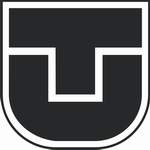 Žiadosť o zníženie, odpusTENIE, vrátenie školného a odloženie termínu jeho splatnostiStrana č.1/2__________________1 Vyberte jednu z možností. Možné dôvody na zníženie, odpustenie, vrátenie školného a odloženie termínu jeho splatnosti sú bližšie popísané v bodoch 3, 4, 5 a 6 Metodického pokynu k zníženiu, odpusteniu, odloženiu termínu splatnosti alebo vráteniu školného, Príloha č. 32 OS Vzdelávanie.2 Dôvody žiadosti uveďte v časti Slovné zdôvodnenie žiadosti.3 Nevhodné prečiarknite.4 Vyberte jednu z možností5 V prípade potreby uveďte zdôvodnenie žiadosti podľa vlastného uváženia.__________________1 Vyberte jednu z možností. Možné dôvody na zníženie, odpustenie, vrátenie školného a odloženie termínu jeho splatnosti sú bližšie popísané v bodoch 3, 4, 5 a 6 Metodického pokynu k zníženiu, odpusteniu, odloženiu termínu splatnosti alebo vráteniu školného, Príloha č. 32 OS Vzdelávanie.2 Dôvody žiadosti uveďte v časti Slovné zdôvodnenie žiadosti.3 Nevhodné prečiarknite.4 Vyberte jednu z možností5 V prípade potreby uveďte zdôvodnenie žiadosti podľa vlastného uváženia.__________________1 Vyberte jednu z možností. Možné dôvody na zníženie, odpustenie, vrátenie školného a odloženie termínu jeho splatnosti sú bližšie popísané v bodoch 3, 4, 5 a 6 Metodického pokynu k zníženiu, odpusteniu, odloženiu termínu splatnosti alebo vráteniu školného, Príloha č. 32 OS Vzdelávanie.2 Dôvody žiadosti uveďte v časti Slovné zdôvodnenie žiadosti.3 Nevhodné prečiarknite.4 Vyberte jednu z možností5 V prípade potreby uveďte zdôvodnenie žiadosti podľa vlastného uváženia.Žiadosť o zníženie, odpusTENIE, vrátenie školného a odloženie termínu jeho splatnostiStrana č.2/2___________________1 Nevhodné prečiarknite.2 Vyberte jednu z možností. Možné dôvody na zníženie, odpustenie, vrátenie školného a odloženie termínu jeho splatnosti sú bližšie popísané v bodoch 3, 4, 5 a Metodického pokynu k zníženiu, odpusteniu, odloženiu termínu splatnosti alebo vráteniu školného, Príloha č. 32 OS Vzdelávanie.3 Nevhodné prečiarknite.4 Vypĺňať v prípade potreby podľa dôvodu žiadosti. Potvrdiť správnosť údajov pečiatkou a podpisom študijného oddelenia F.5 Vyberte jednu z možností.___________________1 Nevhodné prečiarknite.2 Vyberte jednu z možností. Možné dôvody na zníženie, odpustenie, vrátenie školného a odloženie termínu jeho splatnosti sú bližšie popísané v bodoch 3, 4, 5 a Metodického pokynu k zníženiu, odpusteniu, odloženiu termínu splatnosti alebo vráteniu školného, Príloha č. 32 OS Vzdelávanie.3 Nevhodné prečiarknite.4 Vypĺňať v prípade potreby podľa dôvodu žiadosti. Potvrdiť správnosť údajov pečiatkou a podpisom študijného oddelenia F.5 Vyberte jednu z možností.___________________1 Nevhodné prečiarknite.2 Vyberte jednu z možností. Možné dôvody na zníženie, odpustenie, vrátenie školného a odloženie termínu jeho splatnosti sú bližšie popísané v bodoch 3, 4, 5 a Metodického pokynu k zníženiu, odpusteniu, odloženiu termínu splatnosti alebo vráteniu školného, Príloha č. 32 OS Vzdelávanie.3 Nevhodné prečiarknite.4 Vypĺňať v prípade potreby podľa dôvodu žiadosti. Potvrdiť správnosť údajov pečiatkou a podpisom študijného oddelenia F.5 Vyberte jednu z možností.